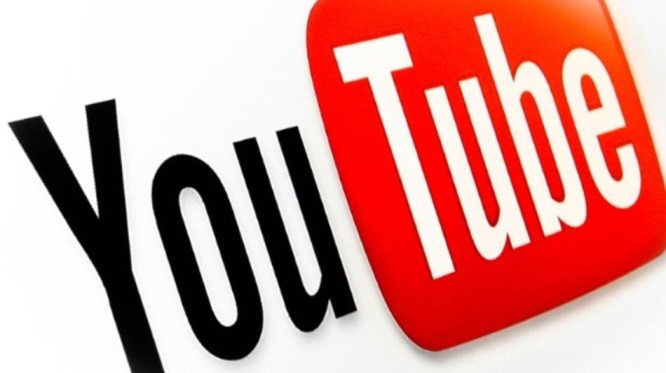 Get ready to record and upload your YouTube presentation.  Follow these directions: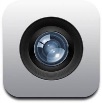 Step 1: Click the Camera icon on the Ipad desktop.Step 2: In the lower-right-hand corner of the screen, slide the button over to video.Step 3: When you’re ready to record, press the red button on the right-hand side of the screen.Step 4: When you’re finished recording, press the red button again.Step 5: Click on the video icon in the lower-right-hand corner of the screen.Step 6: Click on “Arrow” in the upper-right-hand corner of the screen.Step 7: Choose “You Tube.”Step 8: Type in (Insert Teacher Name Here) username: (Insert Teacher Google Email Address)Step 9: Bring your Ipad to (Insert Teacher Name), who will type in her password to YouTube for you.Step 10: At the bottom of the screen, check “Unlisted.”Step 11: Then give your video a title, such as “Max and Bob’s Food Chain Investigation.”Step 12: Write a brief description of what the video is about.Step 13: Click “Publish” in the upper-right-hand corner of the screen.Step 14: Click “View on YouTube,” to watch your video.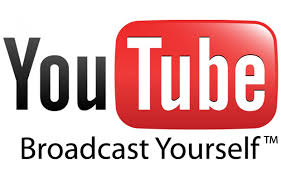 